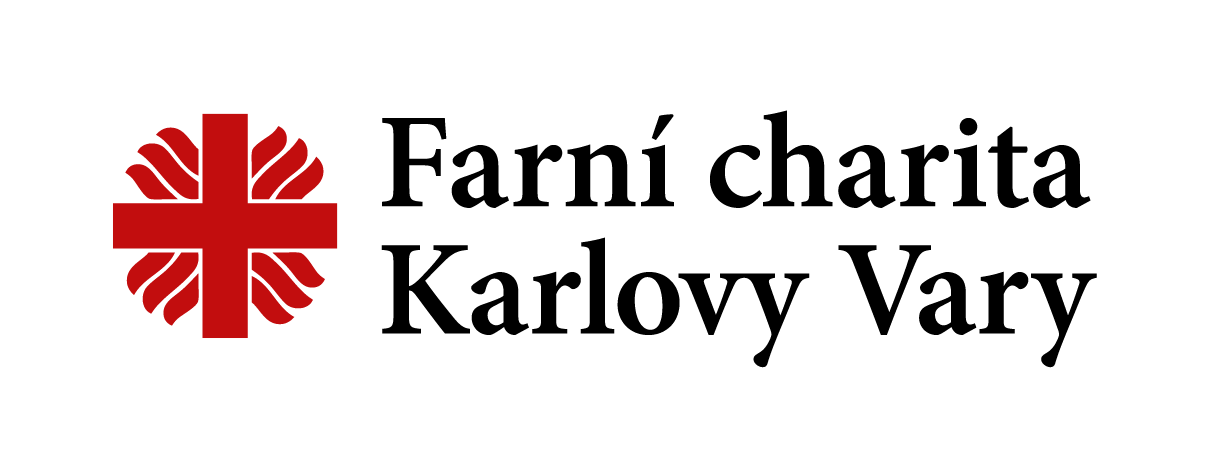 VYJÁDŘENÍ LÉKAŘEo zdravotním stavu žadatele o sociální službu v Domě na půl cesty sv. Josefa (pobytová služba) Jméno a příjmení žadatele:Datum narození: Bydliště: Duševní stav (není nutné uvádět diagnózy):– vyplňte prosím, zda žadatel MÁ nebo NEMÁ projevy narušující kolektivní soužití:- je tedy žadatel schopen být v pobytové sociální službě? 	ANO x NEPotvrzení o bezinfekčnosti:Potvrzuji, že výše uvedený žadatel/ka netrpí žádným infekčním onemocněním a ani se v poslední době nesetkal(a) s osobou takovým onemocněním trpící. 	ANO x NEUpozorňuji, že žadatel/ka má akutní infekční onemocnění, které vylučuje pobyt v sociální službě. 	ANO x NEV………………………………… dne..........................	Podpis a razítko lékaře